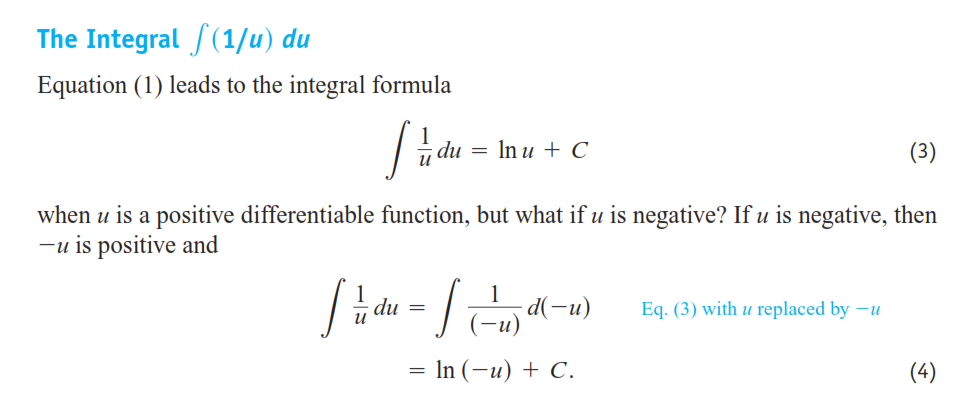 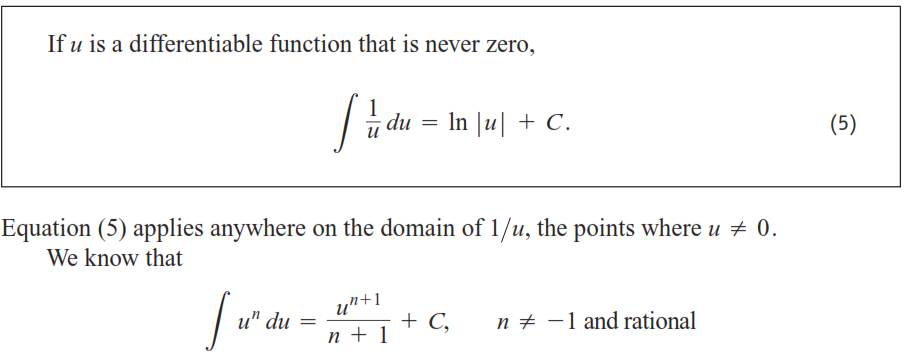 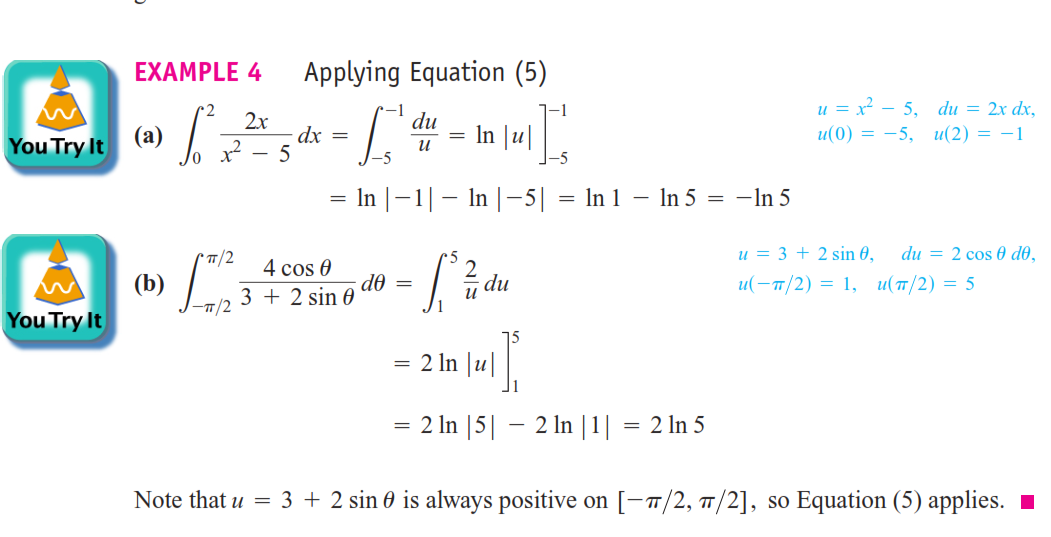 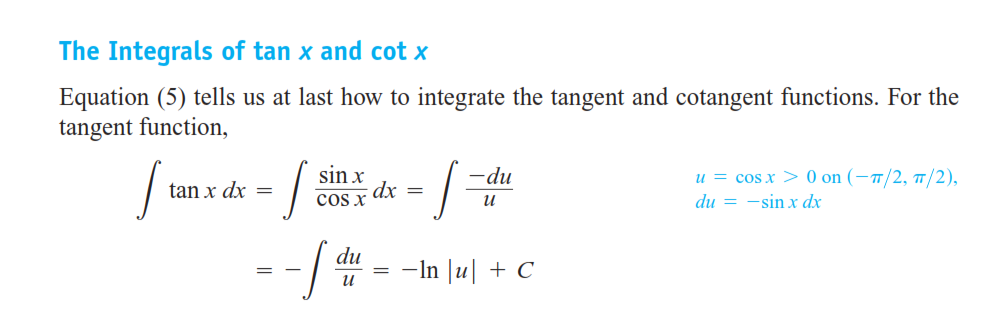 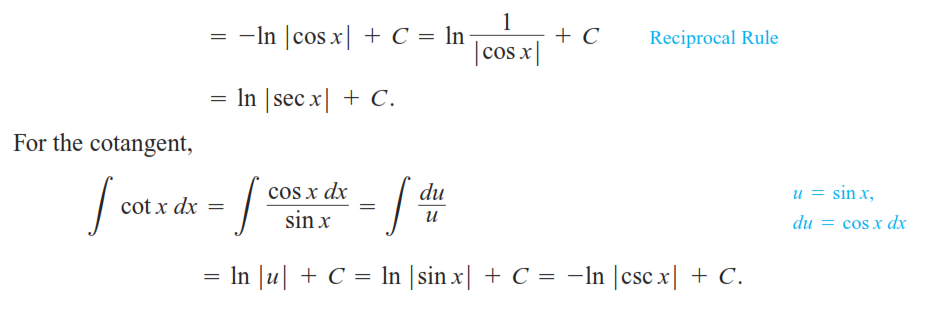 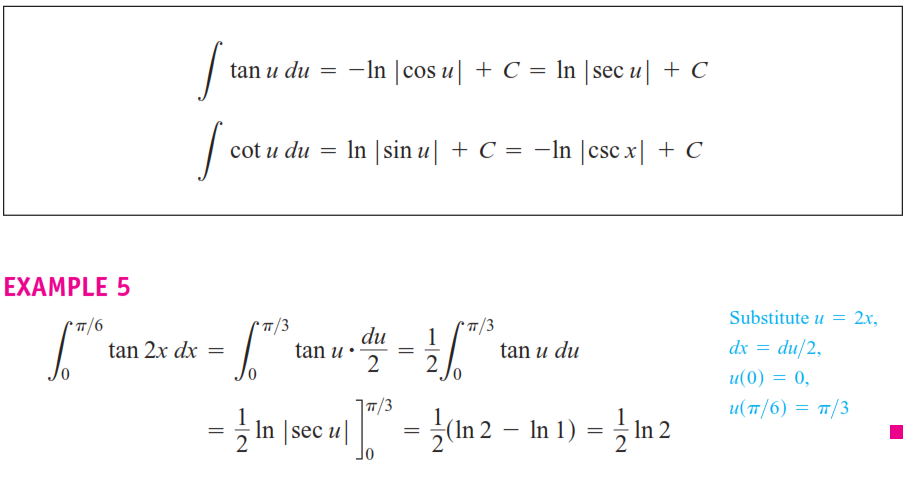 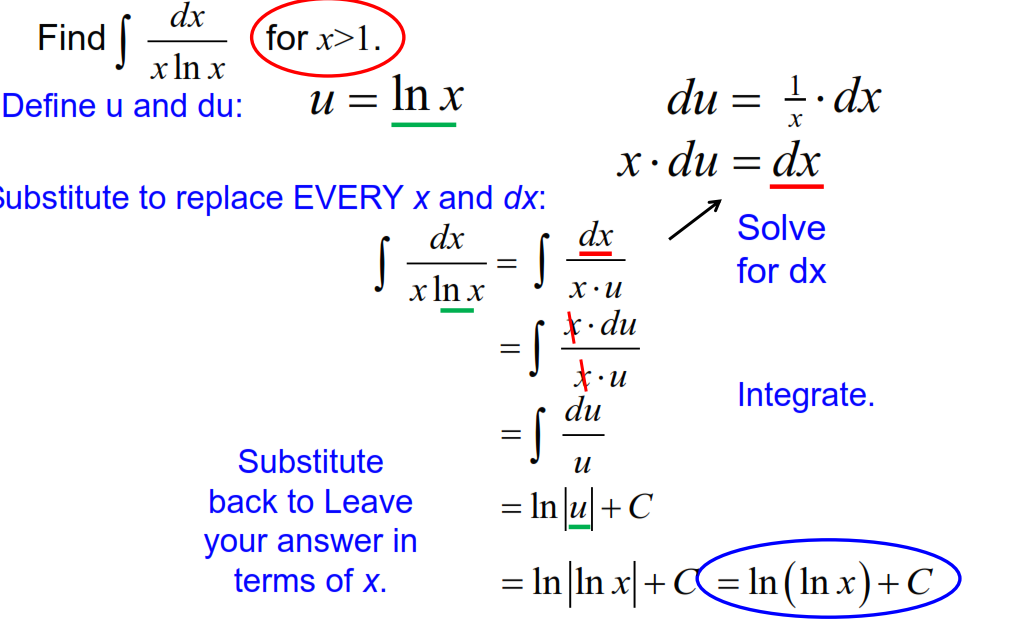 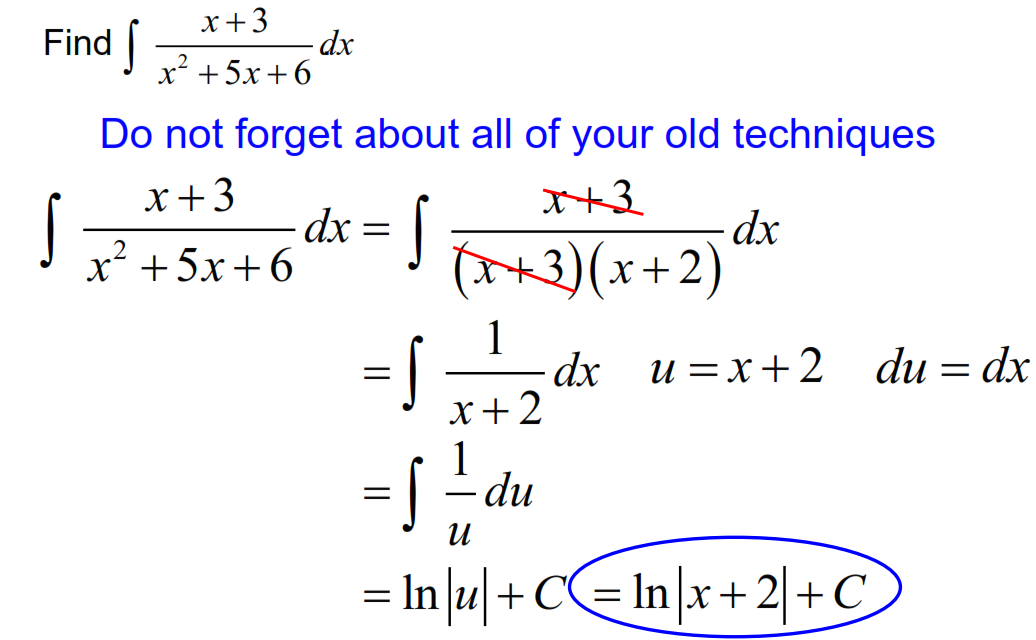 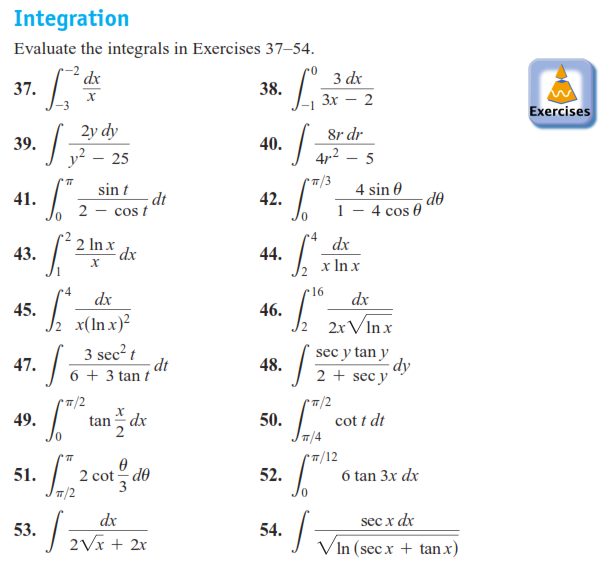 Integral of exponential 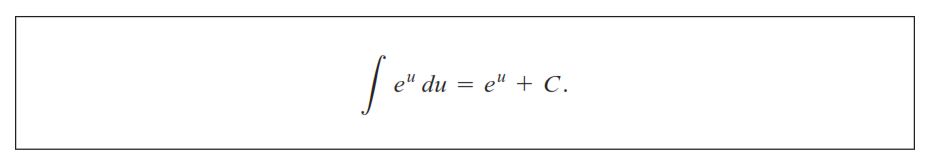 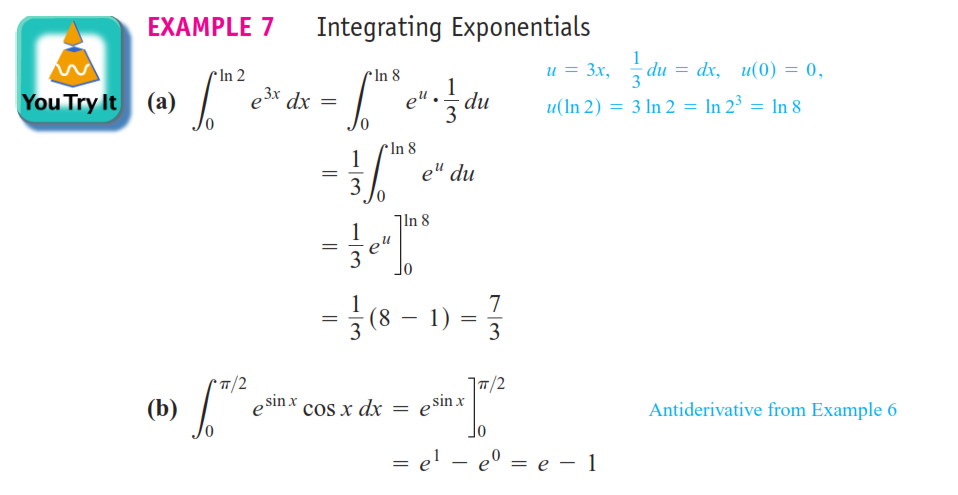 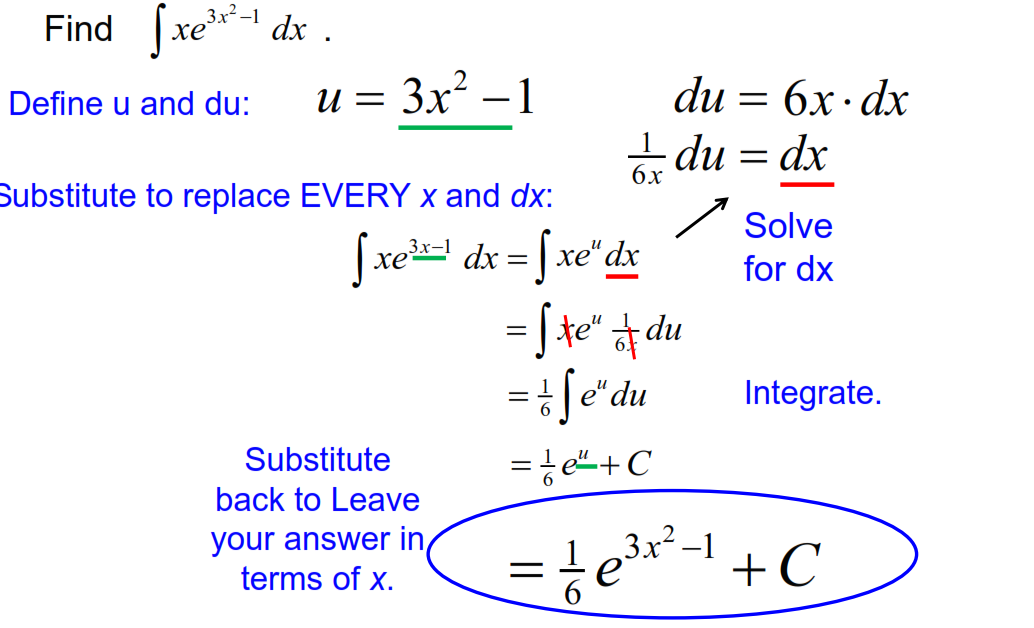 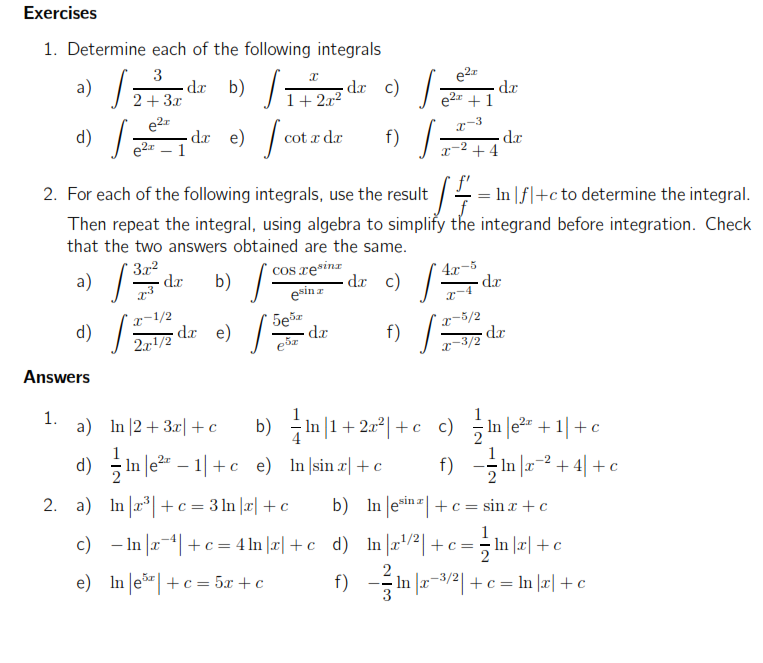 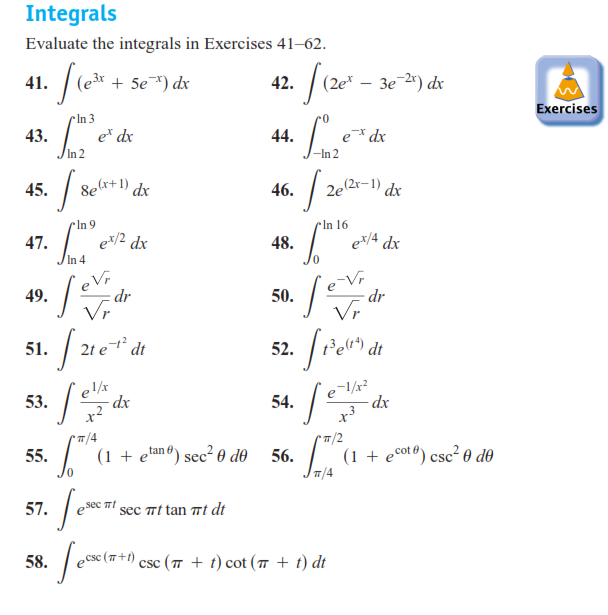 